Publicado en  el 17/12/2013 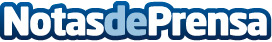 A Xunta destaca o papel do sector agoindustrial no equilibrio territorial e no desenvolvemento das economías locais O secretario xeral do Medio Rural e Montes, Tomás Fernández-Couto, destacou hoxe a importancia de poñer en valor o papel clave do sector agoindustrial no equilibrio territorial e no desenvolvemento das economías locais. Así o dixo na inauguración do III Foro “O sector alimentario en Galicia”, organizado polo Grupo Correo Gallego.Datos de contacto:Xunta de GaliciaNota de prensa publicada en: https://www.notasdeprensa.es/a-xunta-destaca-o-papel-do-sector_1 Categorias: Galicia http://www.notasdeprensa.es